         Сайт, стендУважаемые предприниматели, осуществляющие торговую деятельность!                     Напоминаем, что менее двух месяцев остается до введения обязательной маркировки средствами идентификации молочной продукции:
- с 1июня 2021 года маркировка становится обязательной для категорий «мороженое и «сыры»;- с 1 сентября 2021 года маркировка становится обязательной для товаров всех остальных подгрупп сроком годности более 40 дней;- с 1 декабря 2021 года маркировка становится обязательной для молочных продуктов сроком годности менее 40 дней;- с 1 декабря 2022 года маркировка становится обязательной для фермеров при продаже через собственную розницу и прямых продажах;- с 1 декабря 2023 года вводится поэкземплярный учет для продукции со сроками хранения более 40 дней.                По проблемным вопросам регистрации обращаться к региональному представителю ООО «Оператор-ЦРПТ» в Дальневосточном федеральном округе Козлову Алексею Сергеевичу a.kozlov@crpt.ru, телефон  8-914-549-52-32 (предпочтительнее письменный вид связи).               Также напоминаем, что на сайте «Честный знак.рф» можно получить  всю необходимую информацию по маркировке в доступной форме  (нормативную правовую базу, записи обучающих вебинаров, можно проверить  факт регистрации участника оборота товаров в системе маркировки по ИНН, а также задать вопросы специалистам (отвечают в течение часа)._________________________________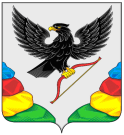 Уважаемая Наталья Борисовна!                    Администрация муниципального района «Нерчинский район» просит опубликовать в газете «Нерчинская звезда» 16 апреля 2021 года следующую информацию:Уважаемые предприниматели, осуществляющие торговую деятельность!                     Напоминаем, что менее двух месяцев остается до введения обязательной маркировки средствами идентификации молочной продукции:
- с 1июня 2021 года маркировка становится обязательной для категорий «мороженое и «сыры»;- с 1 сентября 2021 года маркировка становится обязательной для товаров всех остальных подгрупп сроком годности более 40 дней;- с 1 декабря 2021 года маркировка становится обязательной для молочных продуктов сроком годности менее 40 дней;- с 1 декабря 2022 года маркировка становится обязательной для фермеров при продаже через собственную розницу и прямых продажах;- с 1 декабря 2023 года вводится поэкземплярный учет для продукции со сроками хранения более 40 дней.                По проблемным вопросам регистрации обращаться к региональному представителю ООО «Оператор-ЦРПТ» в Дальневосточном федеральном округе Козлову Алексею Сергеевичу a.kozlov@crpt.ru, телефон  8-914-549-52-32 (предпочтительнее письменный вид связи).               Также напоминаем, что на сайте «Честный знак.рф» можно получить  всю необходимую информацию по маркировке в доступной форме  (нормативную правовую базу, записи обучающих вебинаров, можно проверить  факт регистрации участника оборота товаров в системе маркировки по ИНН, а также задать вопросы специалистам (отвечают в течение часа). Глава муниципального района«Нерчинский район»                                                                     М.С. СлесаренкоИсп. Субботина Т.К. 4-32-15АДМИНИСТРАЦИЯМУНИЦИПАЛЬНОГО РАЙОНА«НЕРЧИНСКИЙ РАЙОН»ЗАБАЙКАЛЬСКОГО КРАЯ      Шилова ул., д.3, , г. Нерчинск, 673400тел./факс (30242)-4-32-23nerch_admin@mail.ru____________________№617«14» апреля 2021 г. Редакция газеты«Нерчинская звезда»Н.Б. Черновой